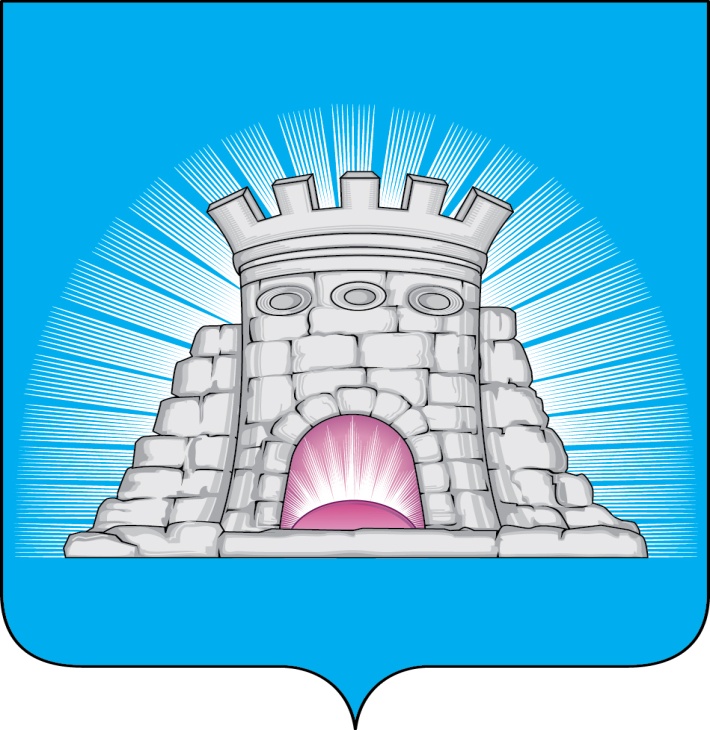 									УТВЕРЖДЁН 									распоряжением главы 									городского округа Зарайск 									от 29.09.2022 № 355Состав конкурсной комиссии по отбору по отбору субъектов малого и среднего предпринимательства городского округа Зарайск Московской области, участвующих в конкурсном отборе на предоставление финансовой поддержки (субсидии) субъектам малого и среднего предпринимательства в рамках подпрограммы ІІI «Развитие малого и среднего предпринимательства» муниципальной программы «Предпринимательство» на 2020-2024 годыГлухих Ирина ЕвгеньевнаПервый заместитель главы администрации городского округа Зарайск  (председатель комиссии)Соколова Анна ВладимировнаНачальник отдела экономики и инвестиций администрации городского округа Зарайск (заместитель председателя комиссии)Фисенко Александр ВикторовичГлавный эксперт отдела экономики и инвестиций администрации городского округа Зарайск (секретарь комиссии)Члены комиссии:Члены комиссии:Морозова Лидия НиколаевнаНачальник финансового управления администрации городского округа ЗарайскТолмачева Юлия ОлеговнаПредседатель комитета по управлению имуществом администрации городского округа ЗарайскЗудина Татьяна АлександровнаНачальник отдела бухгалтерского учета и отчетности – главный бухгалтер администрации городского округа Зарайск Архипова Юлия ЕвгеньевнаНачальник юридического отдела администрации городского округа ЗарайскКаширкин Сергей АлександровичНачальник отдела потребительского рынка и сферы услуг администрации городского округа Зарайск